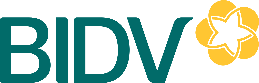 ĐỀ NGHỊ THAY ĐỔI, BỔ SUNG THÔNG TIN KHÁCH HÀNG                                               Application for amendment of customer’s informationKính gửi/to: Ngân hàng TMCP Đầu tư và Phát triển Việt Nam/Bank for investment and development of Vietnam JSC      Chi nhánh/Sở giao dịch/Branch………….…………………………….………………….……………   Số Hồ sơ thông tin KH/CIF No. (Số CIF)…………….……………………….………………….…….ĐỀ NGHỊ THAY ĐỔI, BỔ SUNG THÔNG TIN KHÁCH HÀNG                                               Application for amendment of customer’s informationKính gửi/to: Ngân hàng TMCP Đầu tư và Phát triển Việt Nam/Bank for investment and development of Vietnam JSC      Chi nhánh/Sở giao dịch/Branch………….…………………………….………………….……………   Số Hồ sơ thông tin KH/CIF No. (Số CIF)…………….……………………….………………….…….ĐỀ NGHỊ THAY ĐỔI, BỔ SUNG THÔNG TIN KHÁCH HÀNG                                               Application for amendment of customer’s informationKính gửi/to: Ngân hàng TMCP Đầu tư và Phát triển Việt Nam/Bank for investment and development of Vietnam JSC      Chi nhánh/Sở giao dịch/Branch………….…………………………….………………….……………   Số Hồ sơ thông tin KH/CIF No. (Số CIF)…………….……………………….………………….…….ĐỀ NGHỊ THAY ĐỔI, BỔ SUNG THÔNG TIN KHÁCH HÀNG                                               Application for amendment of customer’s informationKính gửi/to: Ngân hàng TMCP Đầu tư và Phát triển Việt Nam/Bank for investment and development of Vietnam JSC      Chi nhánh/Sở giao dịch/Branch………….…………………………….………………….……………   Số Hồ sơ thông tin KH/CIF No. (Số CIF)…………….……………………….………………….…….ĐỀ NGHỊ THAY ĐỔI, BỔ SUNG THÔNG TIN KHÁCH HÀNG                                               Application for amendment of customer’s informationKính gửi/to: Ngân hàng TMCP Đầu tư và Phát triển Việt Nam/Bank for investment and development of Vietnam JSC      Chi nhánh/Sở giao dịch/Branch………….…………………………….………………….……………   Số Hồ sơ thông tin KH/CIF No. (Số CIF)…………….……………………….………………….…….ĐỀ NGHỊ THAY ĐỔI, BỔ SUNG THÔNG TIN KHÁCH HÀNG                                               Application for amendment of customer’s informationKính gửi/to: Ngân hàng TMCP Đầu tư và Phát triển Việt Nam/Bank for investment and development of Vietnam JSC      Chi nhánh/Sở giao dịch/Branch………….…………………………….………………….……………   Số Hồ sơ thông tin KH/CIF No. (Số CIF)…………….……………………….………………….…….ĐỀ NGHỊ THAY ĐỔI, BỔ SUNG THÔNG TIN KHÁCH HÀNG                                               Application for amendment of customer’s informationKính gửi/to: Ngân hàng TMCP Đầu tư và Phát triển Việt Nam/Bank for investment and development of Vietnam JSC      Chi nhánh/Sở giao dịch/Branch………….…………………………….………………….……………   Số Hồ sơ thông tin KH/CIF No. (Số CIF)…………….……………………….………………….…….ĐỀ NGHỊ THAY ĐỔI, BỔ SUNG THÔNG TIN KHÁCH HÀNG                                               Application for amendment of customer’s informationKính gửi/to: Ngân hàng TMCP Đầu tư và Phát triển Việt Nam/Bank for investment and development of Vietnam JSC      Chi nhánh/Sở giao dịch/Branch………….…………………………….………………….……………   Số Hồ sơ thông tin KH/CIF No. (Số CIF)…………….……………………….………………….…….ĐỀ NGHỊ THAY ĐỔI, BỔ SUNG THÔNG TIN KHÁCH HÀNG                                               Application for amendment of customer’s informationKính gửi/to: Ngân hàng TMCP Đầu tư và Phát triển Việt Nam/Bank for investment and development of Vietnam JSC      Chi nhánh/Sở giao dịch/Branch………….…………………………….………………….……………   Số Hồ sơ thông tin KH/CIF No. (Số CIF)…………….……………………….………………….…….THÔNG TIN KHÁCH HÀNG THÔNG TIN KHÁCH HÀNG THÔNG TIN KHÁCH HÀNG THÔNG TIN KHÁCH HÀNG THÔNG TIN KHÁCH HÀNG THÔNG TIN KHÁCH HÀNG THÔNG TIN KHÁCH HÀNG THÔNG TIN KHÁCH HÀNG THÔNG TIN KHÁCH HÀNG Họ và tên/Full name:                                                                                                                                              Họ và tên/Full name:                                                                                                                                              Họ và tên/Full name:                                                                                                                                              Họ và tên/Full name:                                                                                                                                              Họ và tên/Full name:                                                                                                                                              Họ và tên/Full name:                                                                                                                                              Họ và tên/Full name:                                                                                                                                              Họ và tên/Full name:                                                                                                                                              Họ và tên/Full name:                                                                                                                                               CMND/ID  Thẻ CCCD/Citizen ID      Hộ chiếu/Passport    Số đã đăng ký/Registered No.: CMND/ID  Thẻ CCCD/Citizen ID      Hộ chiếu/Passport    Số đã đăng ký/Registered No.: CMND/ID  Thẻ CCCD/Citizen ID      Hộ chiếu/Passport    Số đã đăng ký/Registered No.: CMND/ID  Thẻ CCCD/Citizen ID      Hộ chiếu/Passport    Số đã đăng ký/Registered No.: CMND/ID  Thẻ CCCD/Citizen ID      Hộ chiếu/Passport    Số đã đăng ký/Registered No.: CMND/ID  Thẻ CCCD/Citizen ID      Hộ chiếu/Passport    Số đã đăng ký/Registered No.: CMND/ID  Thẻ CCCD/Citizen ID      Hộ chiếu/Passport    Số đã đăng ký/Registered No.: CMND/ID  Thẻ CCCD/Citizen ID      Hộ chiếu/Passport    Số đã đăng ký/Registered No.: CMND/ID  Thẻ CCCD/Citizen ID      Hộ chiếu/Passport    Số đã đăng ký/Registered No.:Ngày cấp/Issued date:                                                                      Ngày hết hạn/Exp. Date:                                    Ngày cấp/Issued date:                                                                      Ngày hết hạn/Exp. Date:                                    Ngày cấp/Issued date:                                                                      Ngày hết hạn/Exp. Date:                                    Ngày cấp/Issued date:                                                                      Ngày hết hạn/Exp. Date:                                    Ngày cấp/Issued date:                                                                      Ngày hết hạn/Exp. Date:                                    Ngày cấp/Issued date:                                                                      Ngày hết hạn/Exp. Date:                                    Ngày cấp/Issued date:                                                                      Ngày hết hạn/Exp. Date:                                    Ngày cấp/Issued date:                                                                      Ngày hết hạn/Exp. Date:                                    Ngày cấp/Issued date:                                                                      Ngày hết hạn/Exp. Date:                                    Với mọi trách nhiệm thuộc về mình, Tôi đề nghị Ngân hàng thay đổi thông tin của Tôi trong Hồ sơ thông tin khách hàng đã đăng ký tại Ngân hàng như sau/ I, taking full legal responsibility to myself, would like the bank to amend my information in the customer information file, which is registered with your bank as follows:Với mọi trách nhiệm thuộc về mình, Tôi đề nghị Ngân hàng thay đổi thông tin của Tôi trong Hồ sơ thông tin khách hàng đã đăng ký tại Ngân hàng như sau/ I, taking full legal responsibility to myself, would like the bank to amend my information in the customer information file, which is registered with your bank as follows:Với mọi trách nhiệm thuộc về mình, Tôi đề nghị Ngân hàng thay đổi thông tin của Tôi trong Hồ sơ thông tin khách hàng đã đăng ký tại Ngân hàng như sau/ I, taking full legal responsibility to myself, would like the bank to amend my information in the customer information file, which is registered with your bank as follows:Với mọi trách nhiệm thuộc về mình, Tôi đề nghị Ngân hàng thay đổi thông tin của Tôi trong Hồ sơ thông tin khách hàng đã đăng ký tại Ngân hàng như sau/ I, taking full legal responsibility to myself, would like the bank to amend my information in the customer information file, which is registered with your bank as follows:Với mọi trách nhiệm thuộc về mình, Tôi đề nghị Ngân hàng thay đổi thông tin của Tôi trong Hồ sơ thông tin khách hàng đã đăng ký tại Ngân hàng như sau/ I, taking full legal responsibility to myself, would like the bank to amend my information in the customer information file, which is registered with your bank as follows:Với mọi trách nhiệm thuộc về mình, Tôi đề nghị Ngân hàng thay đổi thông tin của Tôi trong Hồ sơ thông tin khách hàng đã đăng ký tại Ngân hàng như sau/ I, taking full legal responsibility to myself, would like the bank to amend my information in the customer information file, which is registered with your bank as follows:Với mọi trách nhiệm thuộc về mình, Tôi đề nghị Ngân hàng thay đổi thông tin của Tôi trong Hồ sơ thông tin khách hàng đã đăng ký tại Ngân hàng như sau/ I, taking full legal responsibility to myself, would like the bank to amend my information in the customer information file, which is registered with your bank as follows:Với mọi trách nhiệm thuộc về mình, Tôi đề nghị Ngân hàng thay đổi thông tin của Tôi trong Hồ sơ thông tin khách hàng đã đăng ký tại Ngân hàng như sau/ I, taking full legal responsibility to myself, would like the bank to amend my information in the customer information file, which is registered with your bank as follows:Với mọi trách nhiệm thuộc về mình, Tôi đề nghị Ngân hàng thay đổi thông tin của Tôi trong Hồ sơ thông tin khách hàng đã đăng ký tại Ngân hàng như sau/ I, taking full legal responsibility to myself, would like the bank to amend my information in the customer information file, which is registered with your bank as follows: Thông tin trong Hồ sơ thông tin khách hàng/ Information in Customer file Thông tin trong Hồ sơ thông tin khách hàng/ Information in Customer file Thông tin trong Hồ sơ thông tin khách hàng/ Information in Customer file Thông tin trong Hồ sơ thông tin khách hàng/ Information in Customer file Thông tin trong Hồ sơ thông tin khách hàng/ Information in Customer file Thông tin trong Hồ sơ thông tin khách hàng/ Information in Customer file Thông tin trong Hồ sơ thông tin khách hàng/ Information in Customer file Thông tin trong Hồ sơ thông tin khách hàng/ Information in Customer file Thông tin trong Hồ sơ thông tin khách hàng/ Information in Customer fileCIF của chính khách hàng/Account holder’s CIF No.:CIF của chính khách hàng/Account holder’s CIF No.:CIF của chính khách hàng/Account holder’s CIF No.:CIF của chính khách hàng/Account holder’s CIF No.:CIF của chính khách hàng/Account holder’s CIF No.:CIF của chính khách hàng/Account holder’s CIF No.:CIF của chính khách hàng/Account holder’s CIF No.:CIF của chính khách hàng/Account holder’s CIF No.:CIF của chính khách hàng/Account holder’s CIF No.:CIF của người được đại diện/Represented person’s CIF No.:CIF của người được đại diện/Represented person’s CIF No.:CIF của người được đại diện/Represented person’s CIF No.:CIF của người được đại diện/Represented person’s CIF No.:CIF của người được đại diện/Represented person’s CIF No.:CIF của người được đại diện/Represented person’s CIF No.:CIF của người được đại diện/Represented person’s CIF No.:CIF của người được đại diện/Represented person’s CIF No.:CIF của người được đại diện/Represented person’s CIF No.: Thông tin người được uỷ quyền trong văn bản uỷ quyền/The authorized person’s information in the authorized agreement made on được lập ngày/date ….…/tháng/month….…/năm/year….… Thông tin người được uỷ quyền trong văn bản uỷ quyền/The authorized person’s information in the authorized agreement made on được lập ngày/date ….…/tháng/month….…/năm/year….… Thông tin người được uỷ quyền trong văn bản uỷ quyền/The authorized person’s information in the authorized agreement made on được lập ngày/date ….…/tháng/month….…/năm/year….… Thông tin người được uỷ quyền trong văn bản uỷ quyền/The authorized person’s information in the authorized agreement made on được lập ngày/date ….…/tháng/month….…/năm/year….… Thông tin người được uỷ quyền trong văn bản uỷ quyền/The authorized person’s information in the authorized agreement made on được lập ngày/date ….…/tháng/month….…/năm/year….… Thông tin người được uỷ quyền trong văn bản uỷ quyền/The authorized person’s information in the authorized agreement made on được lập ngày/date ….…/tháng/month….…/năm/year….… Thông tin người được uỷ quyền trong văn bản uỷ quyền/The authorized person’s information in the authorized agreement made on được lập ngày/date ….…/tháng/month….…/năm/year….… Thông tin người được uỷ quyền trong văn bản uỷ quyền/The authorized person’s information in the authorized agreement made on được lập ngày/date ….…/tháng/month….…/năm/year….… Thông tin người được uỷ quyền trong văn bản uỷ quyền/The authorized person’s information in the authorized agreement made on được lập ngày/date ….…/tháng/month….…/năm/year….…THAY ĐỔI THÔNG TIN KHÁCH HÀNG/Amendment of customer’s informationTHAY ĐỔI THÔNG TIN KHÁCH HÀNG/Amendment of customer’s informationTHAY ĐỔI THÔNG TIN KHÁCH HÀNG/Amendment of customer’s informationTHAY ĐỔI THÔNG TIN KHÁCH HÀNG/Amendment of customer’s informationTHAY ĐỔI THÔNG TIN KHÁCH HÀNG/Amendment of customer’s informationTHAY ĐỔI THÔNG TIN KHÁCH HÀNG/Amendment of customer’s informationTHAY ĐỔI THÔNG TIN KHÁCH HÀNG/Amendment of customer’s informationTHAY ĐỔI THÔNG TIN KHÁCH HÀNG/Amendment of customer’s informationTHAY ĐỔI THÔNG TIN KHÁCH HÀNG/Amendment of customer’s information THAY ĐỔI TÊN/Change of name    Tên mới/New name: THAY ĐỔI TÊN/Change of name    Tên mới/New name: THAY ĐỔI TÊN/Change of name    Tên mới/New name: THAY ĐỔI TÊN/Change of name    Tên mới/New name: THAY ĐỔI TÊN/Change of name    Tên mới/New name: THAY ĐỔI TÊN/Change of name    Tên mới/New name: THAY ĐỔI TÊN/Change of name    Tên mới/New name: THAY ĐỔI TÊN/Change of name    Tên mới/New name: THAY ĐỔI TÊN/Change of name    Tên mới/New name: THAY ĐỔI  CMND/THẺ CĂN CƯỚC CÔNG DÂN/HỘ CHIẾU/Change ID/Citizen ID/Passport THAY ĐỔI  CMND/THẺ CĂN CƯỚC CÔNG DÂN/HỘ CHIẾU/Change ID/Citizen ID/Passport THAY ĐỔI  CMND/THẺ CĂN CƯỚC CÔNG DÂN/HỘ CHIẾU/Change ID/Citizen ID/Passport THAY ĐỔI  CMND/THẺ CĂN CƯỚC CÔNG DÂN/HỘ CHIẾU/Change ID/Citizen ID/Passport THAY ĐỔI  CMND/THẺ CĂN CƯỚC CÔNG DÂN/HỘ CHIẾU/Change ID/Citizen ID/Passport THAY ĐỔI  CMND/THẺ CĂN CƯỚC CÔNG DÂN/HỘ CHIẾU/Change ID/Citizen ID/Passport THAY ĐỔI  CMND/THẺ CĂN CƯỚC CÔNG DÂN/HỘ CHIẾU/Change ID/Citizen ID/Passport THAY ĐỔI  CMND/THẺ CĂN CƯỚC CÔNG DÂN/HỘ CHIẾU/Change ID/Citizen ID/Passport THAY ĐỔI  CMND/THẺ CĂN CƯỚC CÔNG DÂN/HỘ CHIẾU/Change ID/Citizen ID/Passport CMND/ID/Thẻ CCCD/Citizen ID    Hộ chiếu/Passport                                          CMND/ID/Thẻ CCCD/Citizen ID    Hộ chiếu/Passport                                          CMND/ID/Thẻ CCCD/Citizen ID    Hộ chiếu/Passport                                          CMND/ID/Thẻ CCCD/Citizen ID    Hộ chiếu/Passport                                          CMND/ID/Thẻ CCCD/Citizen ID    Hộ chiếu/Passport                                          CMND/ID/Thẻ CCCD/Citizen ID    Hộ chiếu/Passport                                          CMND/ID/Thẻ CCCD/Citizen ID    Hộ chiếu/Passport                                          CMND/ID/Thẻ CCCD/Citizen ID    Hộ chiếu/Passport                                          CMND/ID/Thẻ CCCD/Citizen ID    Hộ chiếu/Passport                                         Số mới/New No.:                                                          Ngày cấp/Issued date ……………….../……………………/………………………       Số mới/New No.:                                                          Ngày cấp/Issued date ……………….../……………………/………………………       Số mới/New No.:                                                          Ngày cấp/Issued date ……………….../……………………/………………………       Số mới/New No.:                                                          Ngày cấp/Issued date ……………….../……………………/………………………       Số mới/New No.:                                                          Ngày cấp/Issued date ……………….../……………………/………………………       Số mới/New No.:                                                          Ngày cấp/Issued date ……………….../……………………/………………………       Số mới/New No.:                                                          Ngày cấp/Issued date ……………….../……………………/………………………       Số mới/New No.:                                                          Ngày cấp/Issued date ……………….../……………………/………………………       Số mới/New No.:                                                          Ngày cấp/Issued date ……………….../……………………/………………………       Ngày hết hạn/Exp date ……………….../……………………/………………………            Nơi cấp/Issued byNgày hết hạn/Exp date ……………….../……………………/………………………            Nơi cấp/Issued byNgày hết hạn/Exp date ……………….../……………………/………………………            Nơi cấp/Issued byNgày hết hạn/Exp date ……………….../……………………/………………………            Nơi cấp/Issued byNgày hết hạn/Exp date ……………….../……………………/………………………            Nơi cấp/Issued byNgày hết hạn/Exp date ……………….../……………………/………………………            Nơi cấp/Issued byNgày hết hạn/Exp date ……………….../……………………/………………………            Nơi cấp/Issued byNgày hết hạn/Exp date ……………….../……………………/………………………            Nơi cấp/Issued byNgày hết hạn/Exp date ……………….../……………………/………………………            Nơi cấp/Issued by THAY ĐỔI  THỊ THỰC NHẬP CẢNH/Change visa THAY ĐỔI  THỊ THỰC NHẬP CẢNH/Change visa THAY ĐỔI  THỊ THỰC NHẬP CẢNH/Change visa THAY ĐỔI  THỊ THỰC NHẬP CẢNH/Change visa THAY ĐỔI  THỊ THỰC NHẬP CẢNH/Change visa THAY ĐỔI  THỊ THỰC NHẬP CẢNH/Change visa THAY ĐỔI  THỊ THỰC NHẬP CẢNH/Change visa THAY ĐỔI  THỊ THỰC NHẬP CẢNH/Change visa THAY ĐỔI  THỊ THỰC NHẬP CẢNH/Change visaSố mới/New No.:                                                   Ngày cấp/Issued date ……………….../……………………/………………………Số mới/New No.:                                                   Ngày cấp/Issued date ……………….../……………………/………………………Số mới/New No.:                                                   Ngày cấp/Issued date ……………….../……………………/………………………Số mới/New No.:                                                   Ngày cấp/Issued date ……………….../……………………/………………………Số mới/New No.:                                                   Ngày cấp/Issued date ……………….../……………………/………………………Số mới/New No.:                                                   Ngày cấp/Issued date ……………….../……………………/………………………Số mới/New No.:                                                   Ngày cấp/Issued date ……………….../……………………/………………………Số mới/New No.:                                                   Ngày cấp/Issued date ……………….../……………………/………………………Số mới/New No.:                                                   Ngày cấp/Issued date ……………….../……………………/………………………Ngày hết hạn/Exp date ……………….../……………………/……………………… Nơi cấp/Issued by:Ngày hết hạn/Exp date ……………….../……………………/……………………… Nơi cấp/Issued by:Ngày hết hạn/Exp date ……………….../……………………/……………………… Nơi cấp/Issued by:Ngày hết hạn/Exp date ……………….../……………………/……………………… Nơi cấp/Issued by:Ngày hết hạn/Exp date ……………….../……………………/……………………… Nơi cấp/Issued by:Ngày hết hạn/Exp date ……………….../……………………/……………………… Nơi cấp/Issued by:Ngày hết hạn/Exp date ……………….../……………………/……………………… Nơi cấp/Issued by:Ngày hết hạn/Exp date ……………….../……………………/……………………… Nơi cấp/Issued by:Ngày hết hạn/Exp date ……………….../……………………/……………………… Nơi cấp/Issued by: THAY ĐỔI TRẠNG THÁI CƯ TRÚ/Change residential status      Cư trú/Resident         Không/Non resident THAY ĐỔI TRẠNG THÁI CƯ TRÚ/Change residential status      Cư trú/Resident         Không/Non resident THAY ĐỔI TRẠNG THÁI CƯ TRÚ/Change residential status      Cư trú/Resident         Không/Non resident THAY ĐỔI TRẠNG THÁI CƯ TRÚ/Change residential status      Cư trú/Resident         Không/Non resident THAY ĐỔI TRẠNG THÁI CƯ TRÚ/Change residential status      Cư trú/Resident         Không/Non resident THAY ĐỔI TRẠNG THÁI CƯ TRÚ/Change residential status      Cư trú/Resident         Không/Non resident THAY ĐỔI TRẠNG THÁI CƯ TRÚ/Change residential status      Cư trú/Resident         Không/Non resident THAY ĐỔI TRẠNG THÁI CƯ TRÚ/Change residential status      Cư trú/Resident         Không/Non resident THAY ĐỔI TRẠNG THÁI CƯ TRÚ/Change residential status      Cư trú/Resident         Không/Non resident THAY ĐỔI THÔNG TIN LIÊN LẠC/Change contact information THAY ĐỔI THÔNG TIN LIÊN LẠC/Change contact information THAY ĐỔI THÔNG TIN LIÊN LẠC/Change contact information THAY ĐỔI THÔNG TIN LIÊN LẠC/Change contact information THAY ĐỔI THÔNG TIN LIÊN LẠC/Change contact information THAY ĐỔI THÔNG TIN LIÊN LẠC/Change contact information THAY ĐỔI THÔNG TIN LIÊN LẠC/Change contact information THAY ĐỔI THÔNG TIN LIÊN LẠC/Change contact information THAY ĐỔI THÔNG TIN LIÊN LẠC/Change contact informationĐịa chỉ thường trú mới/New permanent address: …………………………………………………………………………………………………………………………………………………………………………………………………………………………………………………………………………………………………………………………...Địa chỉ thường trú mới/New permanent address: …………………………………………………………………………………………………………………………………………………………………………………………………………………………………………………………………………………………………………………………...Địa chỉ thường trú mới/New permanent address: …………………………………………………………………………………………………………………………………………………………………………………………………………………………………………………………………………………………………………………………...Địa chỉ thường trú mới/New permanent address: …………………………………………………………………………………………………………………………………………………………………………………………………………………………………………………………………………………………………………………………...Địa chỉ thường trú mới/New permanent address: …………………………………………………………………………………………………………………………………………………………………………………………………………………………………………………………………………………………………………………………...Địa chỉ thường trú mới/New permanent address: …………………………………………………………………………………………………………………………………………………………………………………………………………………………………………………………………………………………………………………………...Địa chỉ thường trú mới/New permanent address: …………………………………………………………………………………………………………………………………………………………………………………………………………………………………………………………………………………………………………………………...Địa chỉ thường trú mới/New permanent address: …………………………………………………………………………………………………………………………………………………………………………………………………………………………………………………………………………………………………………………………...Địa chỉ thường trú mới/New permanent address: …………………………………………………………………………………………………………………………………………………………………………………………………………………………………………………………………………………………………………………………...Địa chỉ nơi ở hiện tại mới/New current home address: ………………………………………………………………………………………………………….……………………………………………………………………………………………………………………………………………………………………………………………………...Địa chỉ nơi ở hiện tại mới/New current home address: ………………………………………………………………………………………………………….……………………………………………………………………………………………………………………………………………………………………………………………………...Địa chỉ nơi ở hiện tại mới/New current home address: ………………………………………………………………………………………………………….……………………………………………………………………………………………………………………………………………………………………………………………………...Địa chỉ nơi ở hiện tại mới/New current home address: ………………………………………………………………………………………………………….……………………………………………………………………………………………………………………………………………………………………………………………………...Địa chỉ nơi ở hiện tại mới/New current home address: ………………………………………………………………………………………………………….……………………………………………………………………………………………………………………………………………………………………………………………………...Địa chỉ nơi ở hiện tại mới/New current home address: ………………………………………………………………………………………………………….……………………………………………………………………………………………………………………………………………………………………………………………………...Địa chỉ nơi ở hiện tại mới/New current home address: ………………………………………………………………………………………………………….……………………………………………………………………………………………………………………………………………………………………………………………………...Địa chỉ nơi ở hiện tại mới/New current home address: ………………………………………………………………………………………………………….……………………………………………………………………………………………………………………………………………………………………………………………………...Địa chỉ nơi ở hiện tại mới/New current home address: ………………………………………………………………………………………………………….……………………………………………………………………………………………………………………………………………………………………………………………………...Địa chỉ liên hệ mới/New contact address: ………………………………………………………………………………………………………………………………..……………………………………………………………………………………………………………………………………………………………………………………………………..Địa chỉ liên hệ mới/New contact address: ………………………………………………………………………………………………………………………………..……………………………………………………………………………………………………………………………………………………………………………………………………..Địa chỉ liên hệ mới/New contact address: ………………………………………………………………………………………………………………………………..……………………………………………………………………………………………………………………………………………………………………………………………………..Địa chỉ liên hệ mới/New contact address: ………………………………………………………………………………………………………………………………..……………………………………………………………………………………………………………………………………………………………………………………………………..Địa chỉ liên hệ mới/New contact address: ………………………………………………………………………………………………………………………………..……………………………………………………………………………………………………………………………………………………………………………………………………..Địa chỉ liên hệ mới/New contact address: ………………………………………………………………………………………………………………………………..……………………………………………………………………………………………………………………………………………………………………………………………………..Địa chỉ liên hệ mới/New contact address: ………………………………………………………………………………………………………………………………..……………………………………………………………………………………………………………………………………………………………………………………………………..Địa chỉ liên hệ mới/New contact address: ………………………………………………………………………………………………………………………………..……………………………………………………………………………………………………………………………………………………………………………………………………..Địa chỉ liên hệ mới/New contact address: ………………………………………………………………………………………………………………………………..……………………………………………………………………………………………………………………………………………………………………………………………………..Email mới/New email: …………………………………………………………………………………………………………………………………………………………………Email mới/New email: …………………………………………………………………………………………………………………………………………………………………Email mới/New email: …………………………………………………………………………………………………………………………………………………………………Email mới/New email: …………………………………………………………………………………………………………………………………………………………………Email mới/New email: …………………………………………………………………………………………………………………………………………………………………Email mới/New email: …………………………………………………………………………………………………………………………………………………………………Email mới/New email: …………………………………………………………………………………………………………………………………………………………………Email mới/New email: …………………………………………………………………………………………………………………………………………………………………Email mới/New email: …………………………………………………………………………………………………………………………………………………………………Điện thoại liên hệ mới/New phone number: ………………………………………………………………………………………………………………………                                                         Nhà mạng (nếu chuyển mạng)/Please provide telecom provider’s name in case of changing the provider but keep mobile number:Điện thoại liên hệ mới/New phone number: ………………………………………………………………………………………………………………………                                                         Nhà mạng (nếu chuyển mạng)/Please provide telecom provider’s name in case of changing the provider but keep mobile number:Điện thoại liên hệ mới/New phone number: ………………………………………………………………………………………………………………………                                                         Nhà mạng (nếu chuyển mạng)/Please provide telecom provider’s name in case of changing the provider but keep mobile number:Điện thoại liên hệ mới/New phone number: ………………………………………………………………………………………………………………………                                                         Nhà mạng (nếu chuyển mạng)/Please provide telecom provider’s name in case of changing the provider but keep mobile number:Điện thoại liên hệ mới/New phone number: ………………………………………………………………………………………………………………………                                                         Nhà mạng (nếu chuyển mạng)/Please provide telecom provider’s name in case of changing the provider but keep mobile number:Điện thoại liên hệ mới/New phone number: ………………………………………………………………………………………………………………………                                                         Nhà mạng (nếu chuyển mạng)/Please provide telecom provider’s name in case of changing the provider but keep mobile number:Điện thoại liên hệ mới/New phone number: ………………………………………………………………………………………………………………………                                                         Nhà mạng (nếu chuyển mạng)/Please provide telecom provider’s name in case of changing the provider but keep mobile number:Điện thoại liên hệ mới/New phone number: ………………………………………………………………………………………………………………………                                                         Nhà mạng (nếu chuyển mạng)/Please provide telecom provider’s name in case of changing the provider but keep mobile number:Điện thoại liên hệ mới/New phone number: ………………………………………………………………………………………………………………………                                                         Nhà mạng (nếu chuyển mạng)/Please provide telecom provider’s name in case of changing the provider but keep mobile number: THAY ĐỔI THÔNG TIN CHO MỤC ĐÍCH TUÂN THỦ/Change customer’s information for compliance purpose THAY ĐỔI THÔNG TIN CHO MỤC ĐÍCH TUÂN THỦ/Change customer’s information for compliance purpose THAY ĐỔI THÔNG TIN CHO MỤC ĐÍCH TUÂN THỦ/Change customer’s information for compliance purpose THAY ĐỔI THÔNG TIN CHO MỤC ĐÍCH TUÂN THỦ/Change customer’s information for compliance purpose THAY ĐỔI THÔNG TIN CHO MỤC ĐÍCH TUÂN THỦ/Change customer’s information for compliance purpose THAY ĐỔI THÔNG TIN CHO MỤC ĐÍCH TUÂN THỦ/Change customer’s information for compliance purpose THAY ĐỔI THÔNG TIN CHO MỤC ĐÍCH TUÂN THỦ/Change customer’s information for compliance purpose THAY ĐỔI THÔNG TIN CHO MỤC ĐÍCH TUÂN THỦ/Change customer’s information for compliance purpose THAY ĐỔI THÔNG TIN CHO MỤC ĐÍCH TUÂN THỦ/Change customer’s information for compliance purposeKhách hàng có chủ sở hữu hưởng lợi/You have beneficial owner(s)?                   Có/Yes   Không/NoKhách hàng có chủ sở hữu hưởng lợi/You have beneficial owner(s)?                   Có/Yes   Không/NoKhách hàng có chủ sở hữu hưởng lợi/You have beneficial owner(s)?                   Có/Yes   Không/NoKhách hàng có chủ sở hữu hưởng lợi/You have beneficial owner(s)?                   Có/Yes   Không/NoKhách hàng có chủ sở hữu hưởng lợi/You have beneficial owner(s)?                   Có/Yes   Không/NoKhách hàng có chủ sở hữu hưởng lợi/You have beneficial owner(s)?                   Có/Yes   Không/NoKhách hàng có chủ sở hữu hưởng lợi/You have beneficial owner(s)?                   Có/Yes   Không/NoKhách hàng có chủ sở hữu hưởng lợi/You have beneficial owner(s)?                   Có/Yes   Không/NoKhách hàng có chủ sở hữu hưởng lợi/You have beneficial owner(s)?                   Có/Yes   Không/NoKhách hàng có tham gia thỏa thuận pháp lý/You participate in legal agreement(s)?  Có/Yes   Không/NoKhách hàng có tham gia thỏa thuận pháp lý/You participate in legal agreement(s)?  Có/Yes   Không/NoKhách hàng có tham gia thỏa thuận pháp lý/You participate in legal agreement(s)?  Có/Yes   Không/NoKhách hàng có tham gia thỏa thuận pháp lý/You participate in legal agreement(s)?  Có/Yes   Không/NoKhách hàng có tham gia thỏa thuận pháp lý/You participate in legal agreement(s)?  Có/Yes   Không/NoKhách hàng có tham gia thỏa thuận pháp lý/You participate in legal agreement(s)?  Có/Yes   Không/NoKhách hàng có tham gia thỏa thuận pháp lý/You participate in legal agreement(s)?  Có/Yes   Không/NoKhách hàng có tham gia thỏa thuận pháp lý/You participate in legal agreement(s)?  Có/Yes   Không/NoKhách hàng có tham gia thỏa thuận pháp lý/You participate in legal agreement(s)?  Có/Yes   Không/NoKhách hàng có thuộc đối tượng chịu thuế thu nhập của Mỹ, đối tượng có một trong những dấu hiệu Mỹ không/You are a citizen or resident of the United States?                                                             Có/Yes   Không/NoKhách hàng có thuộc đối tượng chịu thuế thu nhập của Mỹ, đối tượng có một trong những dấu hiệu Mỹ không/You are a citizen or resident of the United States?                                                             Có/Yes   Không/NoKhách hàng có thuộc đối tượng chịu thuế thu nhập của Mỹ, đối tượng có một trong những dấu hiệu Mỹ không/You are a citizen or resident of the United States?                                                             Có/Yes   Không/NoKhách hàng có thuộc đối tượng chịu thuế thu nhập của Mỹ, đối tượng có một trong những dấu hiệu Mỹ không/You are a citizen or resident of the United States?                                                             Có/Yes   Không/NoKhách hàng có thuộc đối tượng chịu thuế thu nhập của Mỹ, đối tượng có một trong những dấu hiệu Mỹ không/You are a citizen or resident of the United States?                                                             Có/Yes   Không/NoKhách hàng có thuộc đối tượng chịu thuế thu nhập của Mỹ, đối tượng có một trong những dấu hiệu Mỹ không/You are a citizen or resident of the United States?                                                             Có/Yes   Không/NoKhách hàng có thuộc đối tượng chịu thuế thu nhập của Mỹ, đối tượng có một trong những dấu hiệu Mỹ không/You are a citizen or resident of the United States?                                                             Có/Yes   Không/NoKhách hàng có thuộc đối tượng chịu thuế thu nhập của Mỹ, đối tượng có một trong những dấu hiệu Mỹ không/You are a citizen or resident of the United States?                                                             Có/Yes   Không/NoKhách hàng có thuộc đối tượng chịu thuế thu nhập của Mỹ, đối tượng có một trong những dấu hiệu Mỹ không/You are a citizen or resident of the United States?                                                             Có/Yes   Không/No THAY ĐỔI CHỮ KÝ MẪU/Change specimen signature THAY ĐỔI CHỮ KÝ MẪU/Change specimen signature THAY ĐỔI CHỮ KÝ MẪU/Change specimen signature THAY ĐỔI CHỮ KÝ MẪU/Change specimen signature THAY ĐỔI CHỮ KÝ MẪU/Change specimen signature THAY ĐỔI CHỮ KÝ MẪU/Change specimen signature THAY ĐỔI CHỮ KÝ MẪU/Change specimen signature THAY ĐỔI CHỮ KÝ MẪU/Change specimen signature THAY ĐỔI CHỮ KÝ MẪU/Change specimen signatureChữ ký cũ đã đăng ký/Registered specimen signature(Ký và ghi rõ họ tên/Signature and full name)Chữ ký cũ đã đăng ký/Registered specimen signature(Ký và ghi rõ họ tên/Signature and full name)Chữ ký cũ đã đăng ký/Registered specimen signature(Ký và ghi rõ họ tên/Signature and full name)Chữ ký đăng ký mới/New specimen signatureChữ ký đăng ký mới/New specimen signatureChữ ký đăng ký mới/New specimen signatureChữ ký đăng ký mới/New specimen signatureChữ ký đăng ký mới/New specimen signatureChữ ký đăng ký mới/New specimen signatureChữ ký cũ đã đăng ký/Registered specimen signature(Ký và ghi rõ họ tên/Signature and full name)Chữ ký cũ đã đăng ký/Registered specimen signature(Ký và ghi rõ họ tên/Signature and full name)Chữ ký cũ đã đăng ký/Registered specimen signature(Ký và ghi rõ họ tên/Signature and full name)Chữ ký mẫu/Specimen signature(Ký và ghi rõ họ tên/Signature and full name)Chữ ký mẫu/Specimen signature(Ký và ghi rõ họ tên/Signature and full name)Chữ ký mẫu/Specimen signature(Ký và ghi rõ họ tên/Signature and full name)Chữ ký mẫu/Specimen signature(Ký và ghi rõ họ tên/Signature and full name)Xác nhận chữ ký mẫu/Confirmation of specimen signature(Ký và ghi rõ họ tên/Signature and full name)Xác nhận chữ ký mẫu/Confirmation of specimen signature(Ký và ghi rõ họ tên/Signature and full name)Không ký được chữ ký cũKhông ký được chữ ký cũKhông ký được chữ ký cũ THAY ĐỔI, BỔ SUNG THÔNG TIN KHÁC/Change and amend other information THAY ĐỔI, BỔ SUNG THÔNG TIN KHÁC/Change and amend other information THAY ĐỔI, BỔ SUNG THÔNG TIN KHÁC/Change and amend other information THAY ĐỔI, BỔ SUNG THÔNG TIN KHÁC/Change and amend other information THAY ĐỔI, BỔ SUNG THÔNG TIN KHÁC/Change and amend other information THAY ĐỔI, BỔ SUNG THÔNG TIN KHÁC/Change and amend other information THAY ĐỔI, BỔ SUNG THÔNG TIN KHÁC/Change and amend other information THAY ĐỔI, BỔ SUNG THÔNG TIN KHÁC/Change and amend other information THAY ĐỔI, BỔ SUNG THÔNG TIN KHÁC/Change and amend other informationNghề nghiệp/Occupation: Nghề nghiệp/Occupation: Nghề nghiệp/Occupation: Nghề nghiệp/Occupation: Nghề nghiệp/Occupation: Nghề nghiệp/Occupation: Chức vụ/Job title: Chức vụ/Job title: Chức vụ/Job title: Tôn giáo/Religion: Tôn giáo/Religion: Tôn giáo/Religion: Tôn giáo/Religion: Tôn giáo/Religion: Tôn giáo/Religion: Dân tộc/Ethnic: Dân tộc/Ethnic: Dân tộc/Ethnic: Thu nhập/Income:Thu nhập/Income:Thu nhập/Income:Thu nhập/Income:Thu nhập/Income:Thu nhập/Income:Tình trạng hôn nhân/Marital status:Tình trạng hôn nhân/Marital status:Tình trạng hôn nhân/Marital status:Khác/Others: Khác/Others: Khác/Others: Khác/Others: Khác/Others: Khác/Others: Khác/Others: Khác/Others: Khác/Others: Ngày hiệu lực của các thông tin được thay đổi, bổ sung/Effective date of requested information for amending/adding ……………….../……………………/………………………Ngày hiệu lực của các thông tin được thay đổi, bổ sung/Effective date of requested information for amending/adding ……………….../……………………/………………………Ngày hiệu lực của các thông tin được thay đổi, bổ sung/Effective date of requested information for amending/adding ……………….../……………………/………………………Ngày hiệu lực của các thông tin được thay đổi, bổ sung/Effective date of requested information for amending/adding ……………….../……………………/………………………Ngày hiệu lực của các thông tin được thay đổi, bổ sung/Effective date of requested information for amending/adding ……………….../……………………/………………………Ngày hiệu lực của các thông tin được thay đổi, bổ sung/Effective date of requested information for amending/adding ……………….../……………………/………………………Ngày hiệu lực của các thông tin được thay đổi, bổ sung/Effective date of requested information for amending/adding ……………….../……………………/………………………Ngày hiệu lực của các thông tin được thay đổi, bổ sung/Effective date of requested information for amending/adding ……………….../……………………/………………………Ngày hiệu lực của các thông tin được thay đổi, bổ sung/Effective date of requested information for amending/adding ……………….../……………………/………………………Các thông tin khác giữ nguyên, không thay đổi/All other information are remain unchanged. Tôi/ Chúng tôi cam đoan rằng mọi thông tin nêu trên là đúng sự thật và chính xác. Tôi/ Chúng tôi cam kết hoàn toàn chịu trách nhiệm về những thông tin trên trước pháp luật/I/We hereby declare that the above mentioned information on this application are truthful and I/We am/are fully responsible for these information before the law.Các thông tin khác giữ nguyên, không thay đổi/All other information are remain unchanged. Tôi/ Chúng tôi cam đoan rằng mọi thông tin nêu trên là đúng sự thật và chính xác. Tôi/ Chúng tôi cam kết hoàn toàn chịu trách nhiệm về những thông tin trên trước pháp luật/I/We hereby declare that the above mentioned information on this application are truthful and I/We am/are fully responsible for these information before the law.Các thông tin khác giữ nguyên, không thay đổi/All other information are remain unchanged. Tôi/ Chúng tôi cam đoan rằng mọi thông tin nêu trên là đúng sự thật và chính xác. Tôi/ Chúng tôi cam kết hoàn toàn chịu trách nhiệm về những thông tin trên trước pháp luật/I/We hereby declare that the above mentioned information on this application are truthful and I/We am/are fully responsible for these information before the law.Các thông tin khác giữ nguyên, không thay đổi/All other information are remain unchanged. Tôi/ Chúng tôi cam đoan rằng mọi thông tin nêu trên là đúng sự thật và chính xác. Tôi/ Chúng tôi cam kết hoàn toàn chịu trách nhiệm về những thông tin trên trước pháp luật/I/We hereby declare that the above mentioned information on this application are truthful and I/We am/are fully responsible for these information before the law.Các thông tin khác giữ nguyên, không thay đổi/All other information are remain unchanged. Tôi/ Chúng tôi cam đoan rằng mọi thông tin nêu trên là đúng sự thật và chính xác. Tôi/ Chúng tôi cam kết hoàn toàn chịu trách nhiệm về những thông tin trên trước pháp luật/I/We hereby declare that the above mentioned information on this application are truthful and I/We am/are fully responsible for these information before the law.Các thông tin khác giữ nguyên, không thay đổi/All other information are remain unchanged. Tôi/ Chúng tôi cam đoan rằng mọi thông tin nêu trên là đúng sự thật và chính xác. Tôi/ Chúng tôi cam kết hoàn toàn chịu trách nhiệm về những thông tin trên trước pháp luật/I/We hereby declare that the above mentioned information on this application are truthful and I/We am/are fully responsible for these information before the law.Các thông tin khác giữ nguyên, không thay đổi/All other information are remain unchanged. Tôi/ Chúng tôi cam đoan rằng mọi thông tin nêu trên là đúng sự thật và chính xác. Tôi/ Chúng tôi cam kết hoàn toàn chịu trách nhiệm về những thông tin trên trước pháp luật/I/We hereby declare that the above mentioned information on this application are truthful and I/We am/are fully responsible for these information before the law.Các thông tin khác giữ nguyên, không thay đổi/All other information are remain unchanged. Tôi/ Chúng tôi cam đoan rằng mọi thông tin nêu trên là đúng sự thật và chính xác. Tôi/ Chúng tôi cam kết hoàn toàn chịu trách nhiệm về những thông tin trên trước pháp luật/I/We hereby declare that the above mentioned information on this application are truthful and I/We am/are fully responsible for these information before the law.Các thông tin khác giữ nguyên, không thay đổi/All other information are remain unchanged. Tôi/ Chúng tôi cam đoan rằng mọi thông tin nêu trên là đúng sự thật và chính xác. Tôi/ Chúng tôi cam kết hoàn toàn chịu trách nhiệm về những thông tin trên trước pháp luật/I/We hereby declare that the above mentioned information on this application are truthful and I/We am/are fully responsible for these information before the law.……………ngày/date………tháng/month……….năm/year…………………………ngày/date………tháng/month……….năm/year…………………………ngày/date………tháng/month……….năm/year…………………………ngày/date………tháng/month……….năm/year…………………………ngày/date………tháng/month……….năm/year…………………………ngày/date………tháng/month……….năm/year…………………………ngày/date………tháng/month……….năm/year…………………………ngày/date………tháng/month……….năm/year…………………………ngày/date………tháng/month……….năm/year……………Người đại diện theo pháp luật /Legal representative(Ký, ghi rõ họ tên,đóng dấu nếu Người đại diện là tổ chức/ Sign,full name and stamp (if any))Người đại diện theo pháp luật /Legal representative(Ký, ghi rõ họ tên,đóng dấu nếu Người đại diện là tổ chức/ Sign,full name and stamp (if any))Người đại diện theo pháp luật /Legal representative(Ký, ghi rõ họ tên,đóng dấu nếu Người đại diện là tổ chức/ Sign,full name and stamp (if any))Người đại diện theo pháp luật /Legal representative(Ký, ghi rõ họ tên,đóng dấu nếu Người đại diện là tổ chức/ Sign,full name and stamp (if any))Người đại diện theo pháp luật /Legal representative(Ký, ghi rõ họ tên,đóng dấu nếu Người đại diện là tổ chức/ Sign,full name and stamp (if any))Người đại diện theo pháp luật /Legal representative(Ký, ghi rõ họ tên,đóng dấu nếu Người đại diện là tổ chức/ Sign,full name and stamp (if any))Chủ tài khoản/Account holder/Người được ủy quyền/The authorized person(Ký và ghi rõ họ tên/ Signature and full name)Chủ tài khoản/Account holder/Người được ủy quyền/The authorized person(Ký và ghi rõ họ tên/ Signature and full name)Chủ tài khoản/Account holder/Người được ủy quyền/The authorized person(Ký và ghi rõ họ tên/ Signature and full name)XÁC NHẬN CỦA BIDV (Bank’s confirmation)XÁC NHẬN CỦA BIDV (Bank’s confirmation)XÁC NHẬN CỦA BIDV (Bank’s confirmation)XÁC NHẬN CỦA BIDV (Bank’s confirmation)XÁC NHẬN CỦA BIDV (Bank’s confirmation)XÁC NHẬN CỦA BIDV (Bank’s confirmation)XÁC NHẬN CỦA BIDV (Bank’s confirmation)XÁC NHẬN CỦA BIDV (Bank’s confirmation)XÁC NHẬN CỦA BIDV (Bank’s confirmation)Sau khi kiểm tra hồ sơ hợp lệ và xác thực khách hàng/After checking the regular information and verifying the customer, Phòng/Transaction point…………………………….……………,BIDV Chi nhánh/Branch………………………….. chấp nhận Đề nghị thay đổi, bổ sung thông tin của khách hàng vào/accept your Request for amendment information at…….giờ/time ……. Ngày/date ……../……/………Sau khi kiểm tra hồ sơ hợp lệ và xác thực khách hàng/After checking the regular information and verifying the customer, Phòng/Transaction point…………………………….……………,BIDV Chi nhánh/Branch………………………….. chấp nhận Đề nghị thay đổi, bổ sung thông tin của khách hàng vào/accept your Request for amendment information at…….giờ/time ……. Ngày/date ……../……/………Sau khi kiểm tra hồ sơ hợp lệ và xác thực khách hàng/After checking the regular information and verifying the customer, Phòng/Transaction point…………………………….……………,BIDV Chi nhánh/Branch………………………….. chấp nhận Đề nghị thay đổi, bổ sung thông tin của khách hàng vào/accept your Request for amendment information at…….giờ/time ……. Ngày/date ……../……/………Sau khi kiểm tra hồ sơ hợp lệ và xác thực khách hàng/After checking the regular information and verifying the customer, Phòng/Transaction point…………………………….……………,BIDV Chi nhánh/Branch………………………….. chấp nhận Đề nghị thay đổi, bổ sung thông tin của khách hàng vào/accept your Request for amendment information at…….giờ/time ……. Ngày/date ……../……/………Sau khi kiểm tra hồ sơ hợp lệ và xác thực khách hàng/After checking the regular information and verifying the customer, Phòng/Transaction point…………………………….……………,BIDV Chi nhánh/Branch………………………….. chấp nhận Đề nghị thay đổi, bổ sung thông tin của khách hàng vào/accept your Request for amendment information at…….giờ/time ……. Ngày/date ……../……/………Sau khi kiểm tra hồ sơ hợp lệ và xác thực khách hàng/After checking the regular information and verifying the customer, Phòng/Transaction point…………………………….……………,BIDV Chi nhánh/Branch………………………….. chấp nhận Đề nghị thay đổi, bổ sung thông tin của khách hàng vào/accept your Request for amendment information at…….giờ/time ……. Ngày/date ……../……/………Sau khi kiểm tra hồ sơ hợp lệ và xác thực khách hàng/After checking the regular information and verifying the customer, Phòng/Transaction point…………………………….……………,BIDV Chi nhánh/Branch………………………….. chấp nhận Đề nghị thay đổi, bổ sung thông tin của khách hàng vào/accept your Request for amendment information at…….giờ/time ……. Ngày/date ……../……/………Sau khi kiểm tra hồ sơ hợp lệ và xác thực khách hàng/After checking the regular information and verifying the customer, Phòng/Transaction point…………………………….……………,BIDV Chi nhánh/Branch………………………….. chấp nhận Đề nghị thay đổi, bổ sung thông tin của khách hàng vào/accept your Request for amendment information at…….giờ/time ……. Ngày/date ……../……/………Sau khi kiểm tra hồ sơ hợp lệ và xác thực khách hàng/After checking the regular information and verifying the customer, Phòng/Transaction point…………………………….……………,BIDV Chi nhánh/Branch………………………….. chấp nhận Đề nghị thay đổi, bổ sung thông tin của khách hàng vào/accept your Request for amendment information at…….giờ/time ……. Ngày/date ……../……/………Nghiệp vụNgàyCB (ký, họ tên)CB (ký, họ tên)KSV (ký, họ tên)ĐẠI DIỆN BIDV/BIDV’s legal representative(ký, ghi rõ họ tên, đóng dấu/signature, full name and stamp)ĐẠI DIỆN BIDV/BIDV’s legal representative(ký, ghi rõ họ tên, đóng dấu/signature, full name and stamp)ĐẠI DIỆN BIDV/BIDV’s legal representative(ký, ghi rõ họ tên, đóng dấu/signature, full name and stamp)ĐẠI DIỆN BIDV/BIDV’s legal representative(ký, ghi rõ họ tên, đóng dấu/signature, full name and stamp)Tiếp nhậnĐẠI DIỆN BIDV/BIDV’s legal representative(ký, ghi rõ họ tên, đóng dấu/signature, full name and stamp)ĐẠI DIỆN BIDV/BIDV’s legal representative(ký, ghi rõ họ tên, đóng dấu/signature, full name and stamp)ĐẠI DIỆN BIDV/BIDV’s legal representative(ký, ghi rõ họ tên, đóng dấu/signature, full name and stamp)ĐẠI DIỆN BIDV/BIDV’s legal representative(ký, ghi rõ họ tên, đóng dấu/signature, full name and stamp)ĐẠI DIỆN BIDV/BIDV’s legal representative(ký, ghi rõ họ tên, đóng dấu/signature, full name and stamp)ĐẠI DIỆN BIDV/BIDV’s legal representative(ký, ghi rõ họ tên, đóng dấu/signature, full name and stamp)ĐẠI DIỆN BIDV/BIDV’s legal representative(ký, ghi rõ họ tên, đóng dấu/signature, full name and stamp)ĐẠI DIỆN BIDV/BIDV’s legal representative(ký, ghi rõ họ tên, đóng dấu/signature, full name and stamp)ĐẠI DIỆN BIDV/BIDV’s legal representative(ký, ghi rõ họ tên, đóng dấu/signature, full name and stamp)ĐẠI DIỆN BIDV/BIDV’s legal representative(ký, ghi rõ họ tên, đóng dấu/signature, full name and stamp)ĐẠI DIỆN BIDV/BIDV’s legal representative(ký, ghi rõ họ tên, đóng dấu/signature, full name and stamp)ĐẠI DIỆN BIDV/BIDV’s legal representative(ký, ghi rõ họ tên, đóng dấu/signature, full name and stamp)